ОТЧЕТ О ВЫПОЛНЕНИИ МУНИЦИПАЛЬНОГО ЗАДАНИЯ №1                             на 2017 год и на плановый период 2018 и 2019 годов                                                                                                                    от « 9 » января_2018 г.Наименование  муниципального учреждения                                                                                                                                                                       Коды       (обособленного подразделения)  _ муниципальное дошкольное образовательное учреждение «Детский сад  № 1____________________п. Октябрьский  Белгородского района Белгородской области»_______________________________________________________________ Форма по_________________________________________________________________________________________________________________________ОКУД  0506001_________________________________________________________________________________________________________________________ Дата   _______     _________________________________________________________________________________________________________________________Виды   деятельности  муниципального  учреждения (обособленного подразделения)                                                                                                  по сводному                                                                                                                                                                                                                                                 реестру Образование дошкольное_________________________________________________________________________________________________    По ОКВЭД 85.11 Предоставление услуг по дневному уходу за детьми__________________________________________________________________________   По ОКВЭД 88.91Вид муниципального учреждения_Дошкольная образовательная организация___________ ________________________________________________________________________   (указывается вид муниципального учреждения из базового (отраслевого) перечня)Периодичность _____________________годовая________________________________________________________________________                                                                    (указывается в соответствии с периодичность предоставления отчета                                                        о выполнении муниципального задания, установленной в муниципальном задании)Часть 1. Сведения об оказываемых муниципальных услугах(2)Раздел 11. Наименование муниципальной услуги    Реализация основных общеобразовательных программ дошкольного образования ____             Уникальный номер ________________________________________________________________________________________________________________           по базовому _11.Д45.0.Категории  потребителей государственной                                                                                                                                                                 (отраслевому)перечню услуги   _____Физические лица в возрасте до 8 лет_____________________________________________________________________3. Сведения о фактическом достижении показателей,  характеризующих объем  и (или) качество муниципальной услуги:3.1 Сведения о фактическом достижении показателей, характеризующих качество муниципальной услуги  (3):3.2. Сведения о фактическом достижении показателей, характеризующих объем муниципальной услуги:Наименование работы Присмотр и уход	 Уникальный номер	 по базовому 11.785.0.Категории потребителей работы    физические лица до 8 лет_________________________________    (отраслевому) перечнюСведения о фактическом достижении показателей, характеризующих объем и (или) качество работы:Сведения о фактическом достижении показателей, характеризующих качество работы:3.2. Сведения о фактическом достижении показателей, характеризующих объем муниципальной услуги:Часть 2. Сведения о выполняемых работахРаздел 11. Наименование работы __________________________________________________________________________________________   ________________________________________________________________________________________________________________           Категории потребителей   работы  3. Сведения о фактическом достижении показателей,  характеризующих объем  и (или) качество работы:3.1 Сведения о фактическом достижении показателей, характеризующих качество работы  (3):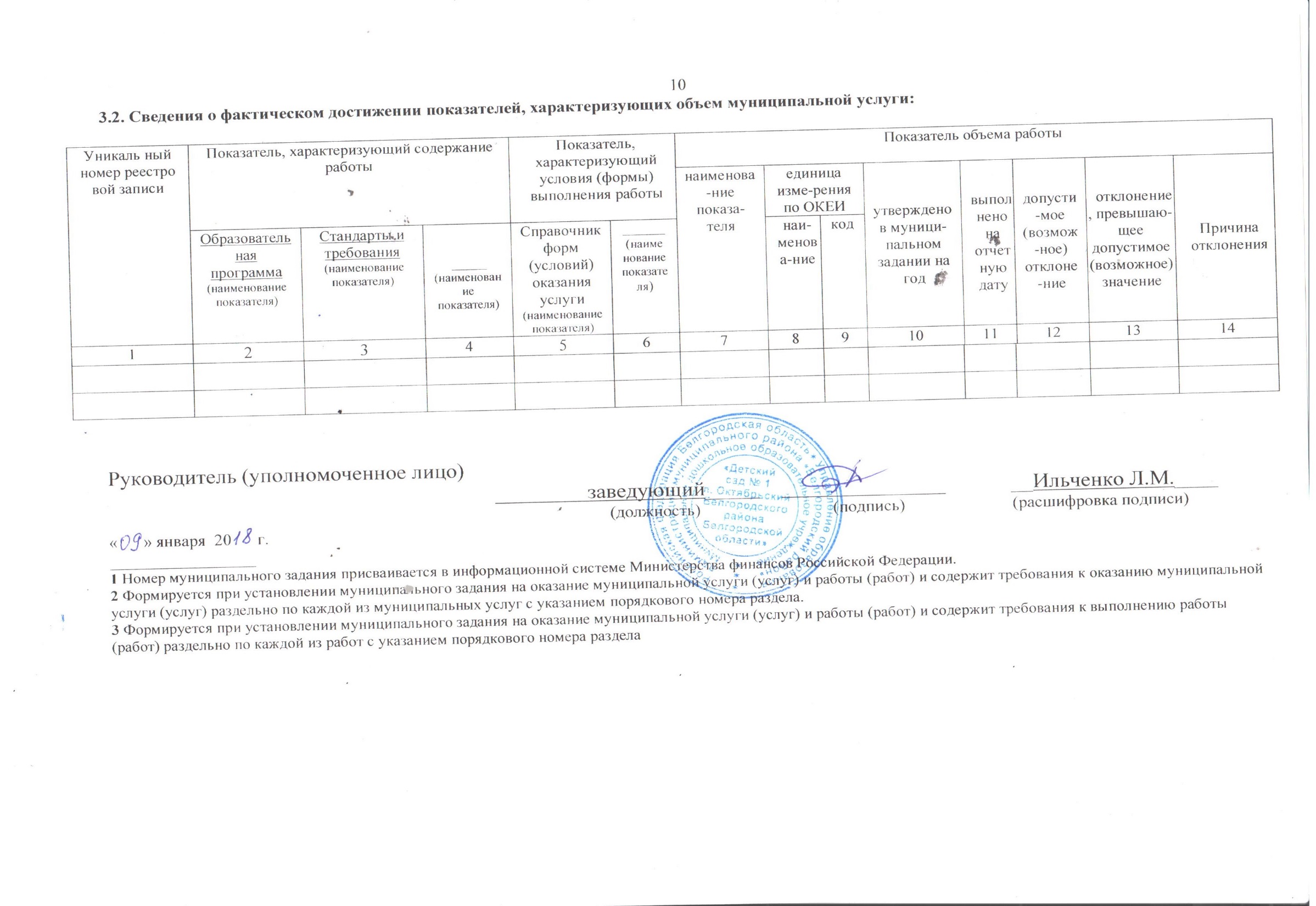 Уникаль-ный номер реестро-вой записиПоказатель, характеризующий содержание муниципальной услугиПоказатель, характеризующий содержание муниципальной услугиПоказатель, характеризующий содержание муниципальной услугиПоказатель, характеризующий условия (формы) оказания муниципальной услугиПоказатель, характеризующий условия (формы) оказания муниципальной услугиПоказатель качества муниципальной услугиПоказатель качества муниципальной услугиПоказатель качества муниципальной услугиПоказатель качества муниципальной услугиПоказатель качества муниципальной услугиПоказатель качества муниципальной услугиПоказатель качества муниципальной услугиПоказатель качества муниципальной услугиУникаль-ный номер реестро-вой записиПоказатель, характеризующий содержание муниципальной услугиПоказатель, характеризующий содержание муниципальной услугиПоказатель, характеризующий содержание муниципальной услугиПоказатель, характеризующий условия (формы) оказания муниципальной услугиПоказатель, характеризующий условия (формы) оказания муниципальной услугинимено-вание показателяединица измерения по ОКЕИединица измерения по ОКЕИутверждено в муници-пальном задании на годИиполне-но на отчетную датудопусти-мое (возмож-ное) отклоне-ниеотклоне-ние, превышаю-щее допустимое (возможное) значениеПричина отклоненияУникаль-ный номер реестро-вой записиОбразовательные программы(наименование показателя)Стандарты и требования (наименование показателя)_____(наименование показателя)Справоч-ник форм (условий) оказания услуги (наименова-ние показателя)_____(наименова-ние показателя)нимено-вание показателянаи-менованиекодутверждено в муници-пальном задании на годИиполне-но на отчетную датудопусти-мое (возмож-ное) отклоне-ниеотклоне-ние, превышаю-щее допустимое (возможное) значениеПричина отклонения123456789101112131411Д45000300300501068100Не указаноОбучающиеся за исключением обучающихся с ограниченными возможностями здоровья (ОВЗ) и детей инвалидовДо 3 леточнаяГруппа полного дня (12 час.)Укомплектованность учреждения педагогическими кадрамипроцент74490%100%10%011Д45000300300501068100Не указаноОбучающиеся за исключением обучающихся с ограниченными возможностями здоровья (ОВЗ) и детей инвалидовДо 3 леточнаяГруппа полного дня (12 час.)Доля педагогических работников, имеющих высшую и первую квалифицированную категориипроцент74479%79%10%011Д45000300300501068100Не указаноОбучающиеся за исключением обучающихся с ограниченными возможностями здоровья (ОВЗ) и детей инвалидовДо 3 леточнаяГруппа полного дня (12 час.)Состояние учебно-материальной базы, техническое оснащение учреждения (оборудование, приборы, аппаратура и т.п.) процент74480%90%10%011Д45000300300501068100Не указаноОбучающиеся за исключением обучающихся с ограниченными возможностями здоровья (ОВЗ) и детей инвалидовДо 3 леточнаяГруппа полного дня (12 час.)Доля педагогических работников учреждения, прошедших обучение по дополнительным программам повышения квалификации (1 раз в 3 года)процент744100%100%10%011Д45000300300501068100Не указаноОбучающиеся за исключением обучающихся с ограниченными возможностями здоровья (ОВЗ) и детей инвалидовДо 3 леточнаяГруппа полного дня (12 час.)Удовлетворенность родителей (законных представителей) предоставляемой услугойпроцент74480%96%10%011Д45000300300501068100Не указаноОбучающиеся за исключением обучающихся с ограниченными возможностями здоровья (ОВЗ) и детей инвалидовДо 3 леточнаяГруппа сокращенного дня (10,5 час.)Укомплектованность учреждения педагогическими кадрамипроцент74490%100%10%0Обучающиеся за исключением обучающихся с ограниченными возможностями здоровья (ОВЗ) и детей инвалидовГруппа сокращенного дня (10,5 час.)Доля педагогических работников, имеющих высшую и первую квалифицированную категориипроцент74479%79%10%0Обучающиеся за исключением обучающихся с ограниченными возможностями здоровья (ОВЗ) и детей инвалидовГруппа сокращенного дня (10,5 час.)Состояние учебно-материальной базы, техническое оснащение учреждения (оборудование, приборы, аппаратура и т.п.) процент74480%90%10%0Обучающиеся за исключением обучающихся с ограниченными возможностями здоровья (ОВЗ) и детей инвалидовДоля педагогических работников учреждения, прошедших обучение по дополнительным программам повышения квалификации (1 раз в 3 года)процент744100%100%10%0Обучающиеся за исключением обучающихся с ограниченными возможностями здоровья (ОВЗ) и детей инвалидовУдовлетворенность родителей (законных представителей) предоставляемой услугойпроцент74480%96%10%011Д45000300300501068100Не указаноОбучающиеся за исключением обучающихся с ограниченными возможностями здоровья (ОВЗ) и детей инвалидовОт 3 до 8 леточнаяГруппа полного дня (12 час.)Укомплектованность учреждения педагогическими кадрамипроцент74490%100%10%0Обучающиеся за исключением обучающихся с ограниченными возможностями здоровья (ОВЗ) и детей инвалидовДоля педагогических работников, имеющих высшую и первую квалифицированную категориипроцент74479%79%10%0Обучающиеся за исключением обучающихся с ограниченными возможностями здоровья (ОВЗ) и детей инвалидовСостояние учебно-материальной базы, техническое оснащение учреждения (оборудование, приборы, аппаратура и т.п.) процент74480%90%10%0Обучающиеся за исключением обучающихся с ограниченными возможностями здоровья (ОВЗ) и детей инвалидовДоля педагогических работников учреждения, прошедших обучение по дополнительным программам повышения квалификации (1 раз в 3 года)процент744100%100%10%0Обучающиеся за исключением обучающихся с ограниченными возможностями здоровья (ОВЗ) и детей инвалидовУдовлетворенность родителей (законных представителей) предоставляемой услугойпроцент74480%96%10%011Д45000300300501068100Не указаноОбучающиеся за исключением обучающихся с ограниченными возможностями здоровья (ОВЗ) и детей инвалидовОт 3 до 8 леточнаяГруппа сокращенного дня (10,5 час.)Укомплектованность учреждения педагогическими кадрамипроцент74490%100%10%0Обучающиеся за исключением обучающихся с ограниченными возможностями здоровья (ОВЗ) и детей инвалидовГруппа сокращенного дня (10,5 час.)Доля педагогических работников, имеющих высшую и первую квалифицированную категориипроцент74479%79%10%0Обучающиеся за исключением обучающихся с ограниченными возможностями здоровья (ОВЗ) и детей инвалидовСостояние учебно-материальной базы, техническое оснащение учреждения (оборудование, приборы, аппаратура и т.п.) процент74480%90%10%0Обучающиеся за исключением обучающихся с ограниченными возможностями здоровья (ОВЗ) и детей инвалидовДоля педагогических работников учреждения, прошедших обучение по дополнительным программам повышения квалификации (1 раз в 3 года)процент744100%100%10%0Обучающиеся за исключением обучающихся с ограниченными возможностями здоровья (ОВЗ) и детей инвалидовУдовлетворенность родителей (законных представителей) предоставляемой услугойпроцент74480%96%10%0Уникаль ный номер реестро вой записиПоказатель, характеризующий содержание муниципальной услугиПоказатель, характеризующий содержание муниципальной услугиПоказатель, характеризующий содержание муниципальной услугиПоказатель, характеризующий условия (формы) оказания муниципальной услугиПоказатель, характеризующий условия (формы) оказания муниципальной услугиПоказатель объема муниципальной услугиПоказатель объема муниципальной услугиПоказатель объема муниципальной услугиПоказатель объема муниципальной услугиПоказатель объема муниципальной услугиПоказатель объема муниципальной услугиПоказатель объема муниципальной услугиПоказатель объема муниципальной услугиСредний размер платы (цена, тариф), рублейУникаль ный номер реестро вой записиПоказатель, характеризующий содержание муниципальной услугиПоказатель, характеризующий содержание муниципальной услугиПоказатель, характеризующий содержание муниципальной услугиПоказатель, характеризующий условия (формы) оказания муниципальной услугиПоказатель, характеризующий условия (формы) оказания муниципальной услугинаиме-нова-ние показа-теляединица изме-рения по ОКЕИединица изме-рения по ОКЕИутверждено в муници-пальном задании на годИиполне-но на отчетную датудопусти-мое (возмож-ное) отклоне-ниеотклоне-ние, превышаю-щее допустимое (возможное) значениеПричина отклоненияУникаль ный номер реестро вой записиОбразовательная программа (наименование показателя)Стандарты и требования  (наименование показателя)ВозрастСправоч-ник форм (условий) оказания услуги (наименова-ние показателя)_______(наименование показателя)наиме-нова-ние показа-телянаи-менова-ниекодутверждено в муници-пальном задании на годИиполне-но на отчетную датудопусти-мое (возмож-ное) отклоне-ниеотклоне-ние, превышаю-щее допустимое (возможное) значениеПричина отклонения12345678910111213141511Д45000300300501068100Не указаноОбучающиеся за исключением обучающихся с ограниченными возможностями здоровья (ОВЗ) и детей инвалидовДо 3 леточнаяГруппа полного дня (12 час.)Число обучающихсячеловек792223610%63%очередностьбесплатно11Д45000300300501068100Не указаноОбучающиеся за исключением обучающихся с ограниченными возможностями здоровья (ОВЗ) и детей инвалидовДо 3 леточнаяГруппа сокращенного дня (10,5 час.)Число обучающихсячеловек792223610%63%очередностьбесплатно11Д45000300300501068100Не указаноОбучающиеся за исключением обучающихся с ограниченными возможностями здоровья (ОВЗ) и детей инвалидовОт 3 лет до 8 леточнаяГруппа полного дня (12 час.)Число обучающихсячеловек792697510%9%очередностьбесплатно11Д45000300300501068100Не указаноОбучающиеся за исключением обучающихся с ограниченными возможностями здоровья (ОВЗ) и детей инвалидовОт 3 лет до 8 леточнаяГруппа сокращенного дня (10,5 час.)Число обучающихсячеловек79212312510%2%очередностьбесплатноУникальныйномерреестровойзаписиПоказатель, характеризующий содержание работыПоказатель, характеризующий содержание работыПоказатель, характеризующий содержание работыПоказатель, характеризующий условия (формы) выполнения работыПоказатель, характеризующий условия (формы) выполнения работыПоказатель качества работыПоказатель качества работыПоказатель качества работыПоказатель качества работыПоказатель качества работыПоказатель качества работыПоказатель качества работыПоказатель качества работыУникальныйномерреестровойзаписиПоказатель, характеризующий содержание работыПоказатель, характеризующий содержание работыПоказатель, характеризующий содержание работыПоказатель, характеризующий условия (формы) выполнения работыПоказатель, характеризующий условия (формы) выполнения работынаименованиепоказа-теляединица измерения по ОКЕИединица измерения по ОКЕИутверждено в муници- пальном задании на годисполненонаотчетнуюдатудопустимое(возможное)отклонениеотклонение,превышающеедопустимое(возможное)значениепричинаотклоненияУникальныйномерреестровойзаписинаименованиепоказа-телянаименованиекодутверждено в муници- пальном задании на годисполненонаотчетнуюдатудопустимое(возможное)отклонениеотклонение,превышающеедопустимое(возможное)значениепричинаотклоненияУникальныйномерреестровойзаписи(наименованиепоказателя)(наименованиепоказателя)(наименованиепоказателя)(наименованиепоказателя)(наименованиепоказателя)наименованиепоказа-телянаименованиекодутверждено в муници- пальном задании на годисполненонаотчетнуюдатудопустимое(возможное)отклонениеотклонение,превышающеедопустимое(возможное)значениепричинаотклонения123456789101112131411785001100500009005100-Физические лица за исключением льготных категорийДо 3 леточнаяНе указаноУкомплектованность учреждения кадрамипроцент744100%100%10%0-11785001100500009005100-Физические лица за исключением льготных категорийДо 3 леточнаяНе указаноПосещаемость воспитанниками дошкольного учрежденияпроцент74455%64%10%0-Удовлетворенность родителей (законных представителей) предоставляемой услугойпроцент74490%96%10%0-11785001100300009000100-Физические лица за исключением льготных категорийОт  3 до 8 леточнаяНе указаноУкомплектованность учреждения кадрамипроцент744100%100%10%0-11785001100300009000100-Физические лица за исключением льготных категорийОт  3 до 8 леточнаяНе указаноПосещаемость воспитанниками дошкольного учрежденияпроцент74455%64%10%0-Удовлетворенность родителей (законных представителей) предоставляемой услугойпроцент74490%96%10%0-11785005000300009002100-Физические лица льготных категорийОт  3 до 8 леточнаяНе указаноУкомплектованность учреждения кадрамипроцент744100%100%10%0-Посещаемость воспитанниками дошкольного учрежденияпроцент74455%64%10%0-Удовлетворенность родителей (законных представителей) предоставляемой услугойпроцент74490%96%10%0-УникальныйномерреестровойзаписиПоказатель, характеризующий содержание работыПоказатель, характеризующий содержание работыПоказатель, характеризующий содержание работыПоказатель, характеризующий условия (формы) выполнения работыПоказатель, характеризующий условия (формы) выполнения работыПоказатель объема работыПоказатель объема работыПоказатель объема работыПоказатель объема работыПоказатель объема работыПоказатель объема работыПоказатель объема работыПоказатель объема работыУникальныйномерреестровойзаписиПоказатель, характеризующий содержание работыПоказатель, характеризующий содержание работыПоказатель, характеризующий содержание работыПоказатель, характеризующий условия (формы) выполнения работыПоказатель, характеризующий условия (формы) выполнения работынаименованиепоказа-теляединица измерения по ОКЕИединица измерения по ОКЕИутверждено в муници- пальном задании на годисполненонаотчетнуюдатудопустимое(возможное)отклонениеотклонение,превышающеедопустимое(возможное)значениепричинаотклоненияУникальныйномерреестровойзаписинаименованиепоказа-телянаименованиекодутверждено в муници- пальном задании на годисполненонаотчетнуюдатудопустимое(возможное)отклонениеотклонение,превышающеедопустимое(возможное)значениепричинаотклоненияУникальныйномерреестровойзаписи(наименованиепоказателя)(наименованиепоказателя)(наименованиепоказателя)(наименованиепоказателя)(наименованиепоказателя)наименованиепоказа-телянаименованиекодутверждено в муници- пальном задании на годисполненонаотчетнуюдатудопустимое(возможное)отклонениеотклонение,превышающеедопустимое(возможное)значениепричинаотклонения12345678910и12131411785001100500009005100-Физические лица за исключенпием льготных категорийДо 3 леточнаяНе указаноЧисло обучающихсячеловек792444010--11785001100300009000100-Физические лица за исключением льготных категорийОт 3 до 8 леточнаяНе указаноЧисло обучающихсячеловек79218719010Число обучающихсячеловек7921871901011785005000300009002100-Физические лица льготной категорииОт 3 до 8 леточнаяНе указаноЧисло обучающихсячеловек79251010100Заключение ПМПКФизические лица льготной категорииОт 3 до 8 леточнаяНе указаноЧисло обучающихсячеловек79251010100Заключение ПМПКФизические лица льготной категорииОт 3 до 8 леточнаяНе указаноЧисло обучающихсячеловек79251010100Заключение ПМПКУникаль-ный номер реестро-вой записиПоказатель, характеризующий содержание работыПоказатель, характеризующий содержание работыПоказатель, характеризующий содержание работыПоказатель, характеризующий условия (формы) выполнения работыПоказатель, характеризующий условия (формы) выполнения работыПоказатель качества работыПоказатель качества работыПоказатель качества работыПоказатель качества работыПоказатель качества работыПоказатель качества работыПоказатель качества работыПоказатель качества работыУникаль-ный номер реестро-вой записиПоказатель, характеризующий содержание работыПоказатель, характеризующий содержание работыПоказатель, характеризующий содержание работыПоказатель, характеризующий условия (формы) выполнения работыПоказатель, характеризующий условия (формы) выполнения работынименование показателяединица измерения по ОКЕИединица измерения по ОКЕИутверждено в муници-пальном задании на годИиполне-но на отчетную датудопусти-мое (возмож-ное) отклоне-ниеотклоне-ние, превышаю-щее допустимое (возможное) значениеПричина отклоненияУникаль-ный номер реестро-вой записиОбразовательные программы(наименование показателя)Стандарты и требования (наименование показателя)_____(наименование показателя)Справоч-ник форм (условий) оказания услуги (наименова-ние показателя)_____(наименова-ние показателя)нименование показателянаи-менованиекодутверждено в муници-пальном задании на годИиполне-но на отчетную датудопусти-мое (возмож-ное) отклоне-ниеотклоне-ние, превышаю-щее допустимое (возможное) значениеПричина отклонения1234567891011121314